    ОСНОВНО УЧИЛИЩЕ „ОТЕЦ ПАИСИЙ” СЕЛО БОРОВАН,  ОБЛАСТ   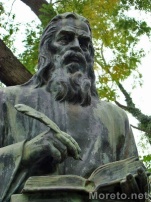 ВРАЦА, УЛИЦА „ХР. СМИРНЕНСКИ” № 2, e-mail: ou_ot.paisij.borovan@abv.bgСЕДМИЧЕН ГРАФИК ЗА ПРОВЕЖДАНЕ НА ЧАСОВЕТЕ ДИСТАНЦИОННО ОБУЧЕНИЕ С УЧЕНИЦИТЕ ОТ VII КЛАСЗА ПЕРИОДА ОТ 21.04.202О г. ДО 24.04.2020 г.ИЗГОТВИЛ: Емил Стаменов – Учител ЦОУД  на VII  клас Разписание часовеПредметиЗадачи по телефонаИндивидуални консултации с ученици и родителиПроверка на зададени задачиПодготовка на материалиВТОРНИКВТОРНИКВТОРНИКВТОРНИКВТОРНИКВТОРНИК12:30 – 13:00Самоподготовка -История и цивилизация10:30 – 12:0012:00-14:00 ч.15:00-17:00 ч.09:30-10:30 ч.13:10 – 13:40Самоподготовка -Математика13:50 – 14:20Самоподготовка -БЕЛ14:30 – 15:00Занимания по интереси15:10 – 15:40Занимания по интереси СРЯДАСРЯДАСРЯДАСРЯДАСРЯДАСРЯДА10:30 - 12:0012:00-14:00 ч.15:00-17:00 ч.09:30-10:30 ч.12:30 – 13:00Самоподготовка -География и икономика13:10 – 13:40Самоподготовка -Математика13:50 – 14:20Самоподготовка –Химия и ООС14:30 – 15:00Занимания по интереси15:10 – 15:40Занимания по интереси ЧЕТВЪРТЪКЧЕТВЪРТЪКЧЕТВЪРТЪКЧЕТВЪРТЪКЧЕТВЪРТЪКЧЕТВЪРТЪК10:30 - 12:0012:00-14:00 ч.15:00-17:00 ч.09:30-10:30 ч.12:30 – 13:00Самоподготовка -История и цивилизация13:10 – 13:40Самоподготовка –БЕЛ- ИУЧ13:50 – 14:20Самоподготовка -Математика 14:30 – 15:00Занимания по интереси15:10 – 15:40Занимания по интереси ПЕТЪКПЕТЪКПЕТЪКПЕТЪКПЕТЪКПЕТЪК10:30 - 12:0012:00-14:00 ч.15:00-17:00 ч.09:30-10:30 ч.12:30 – 13:00Самоподготовка -Математика13:10 – 13:40Самоподготовка –Биология и ЗО13:50 – 14:20Самоподготовка -Английски език 14:30 – 15:00Занимания по интереси15:10 – 15:40Занимания по интереси 